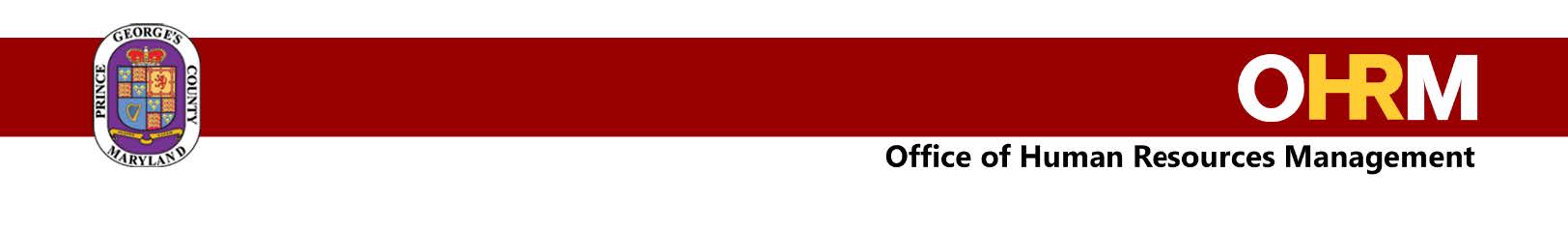 TRANSFER PERFORMANCE EVALUATION FORM
The supervisor must complete a transfer performance evaluation for an employee being transferred, promoted, or demoted, if the employee reported to the supervisor for at least ninety (90) calendar days. If the supervisor is transferring or separating from County Government, they must also complete transfer performance evaluations for all direct reports they have supervised for at least ninety (90) days. Form InstructionsSTEP 1: Supervisor completes, signs, and emails PDF version of this form to Agency Performance ManagerSTEP 2: Agency Performance Manager reviews, signs, and emails form to Appointing AuthoritySTEP 3: Appointing Authority reviews, signs, and emails form to Agency Performance ManagerSTEP 4: Agency Performance Manager renames form as “[Transfer Month Year] Transfer Evaluation – [LastName], [FirstName] – [Employee ID]” STEP 5: Agency Performance Manager emails form to supervisor and Office of Human Resources Management to document as part of employee’s personnel fileSTEP 6: Agency Performance Manager uploads form to employee’s profile in NEOGOV PerformSECTION 1: Transfer DetailsSECTION 1: Transfer DetailsTransfer Type A.  Employee transferring to different supervisorB.  Supervisor transferring to different position or AgencyC.  Supervisor separating from County GovernmentEffective Date of TransferSECTION 2: Supervisor InformationSECTION 2: Supervisor InformationSECTION 2: Supervisor InformationSECTION 2: Supervisor InformationSupervisor Name  Supervisor Name  Employee ID #  Employee ID #  Class TitleGradeGradePosition No.Department/DivisionAgencyAgencyAgencySECTION 3: Employee InformationSECTION 3: Employee InformationSECTION 3: Employee InformationSECTION 3: Employee InformationEmployee Name  Employee Name  Employee ID #  Employee ID #  Class TitleGradeGradePosition No.Department/DivisionAgencyAgencyAgencySECTION 4: Transfer Performance EvaluationSECTION 4: Transfer Performance EvaluationSECTION 4: Transfer Performance EvaluationSECTION 4: Transfer Performance EvaluationSECTION 4: Transfer Performance EvaluationSECTION 4: Transfer Performance EvaluationSECTION 4: Transfer Performance EvaluationSECTION 4: Transfer Performance EvaluationSECTION 4: Transfer Performance EvaluationSECTION 4: Transfer Performance EvaluationSECTION 4: Transfer Performance EvaluationPerformance GoalsList the employee’s performance goals for the fiscal yearCheck the appropriate box beside each goal to assign a ratingProvide comments below each performance goalPerformance GoalsList the employee’s performance goals for the fiscal yearCheck the appropriate box beside each goal to assign a ratingProvide comments below each performance goalPerformance GoalsList the employee’s performance goals for the fiscal yearCheck the appropriate box beside each goal to assign a ratingProvide comments below each performance goalPerformance GoalsList the employee’s performance goals for the fiscal yearCheck the appropriate box beside each goal to assign a ratingProvide comments below each performance goalPerformance GoalsList the employee’s performance goals for the fiscal yearCheck the appropriate box beside each goal to assign a ratingProvide comments below each performance goalPerformance GoalsList the employee’s performance goals for the fiscal yearCheck the appropriate box beside each goal to assign a ratingProvide comments below each performance goalDoes Not Meet Expectations (1)Needs Development (2)Needs Development (2)Meets Expectations (3)Exceeds Expectations (4)1Performance Goal: Performance Goal: Performance Goal: Performance Goal: Performance Goal: 122341Comments: Comments: Comments: Comments: Comments: 122342Performance Goal: Performance Goal: Performance Goal: Performance Goal: Performance Goal: 122342Comments: Comments: Comments: Comments: Comments: 122343Performance Goal: Performance Goal: Performance Goal: Performance Goal: Performance Goal: 122343Comments: Comments: Comments: Comments: Comments: 122344Performance Goal: Performance Goal: Performance Goal: Performance Goal: Performance Goal: 122344Comments: Comments: Comments: Comments: Comments: 122345Performance Goal: Performance Goal: Performance Goal: Performance Goal: Performance Goal: 122345Comments: Comments: Comments: Comments: Comments: 12234Employee CompetenciesCheck the appropriate box beside each goal to assign a ratingProvide comments below each competencyEmployee CompetenciesCheck the appropriate box beside each goal to assign a ratingProvide comments below each competencyEmployee CompetenciesCheck the appropriate box beside each goal to assign a ratingProvide comments below each competencyEmployee CompetenciesCheck the appropriate box beside each goal to assign a ratingProvide comments below each competencyEmployee CompetenciesCheck the appropriate box beside each goal to assign a ratingProvide comments below each competencyEmployee CompetenciesCheck the appropriate box beside each goal to assign a ratingProvide comments below each competencyDoes Not Meet Expectations (1)Needs Development (2)Needs Development (2)Meets Expectations (3)Exceeds Expectations (4)1AccountabilityAccountabilityAccountabilityAccountabilityAccountability122341Comments: Comments: Comments: Comments: Comments: 122342CollaborationCollaborationCollaborationCollaborationCollaboration122342Comments: Comments: Comments: Comments: Comments: 122343CommunicationCommunicationCommunicationCommunicationCommunication122343Comments: Comments: Comments: Comments: Comments: 122344IntegrityIntegrityIntegrityIntegrityIntegrity122344Comments: Comments: Comments: Comments: Comments: 12234Supervisor Competencies (only for employees with direct reports)Check the appropriate box beside each goal to assign a ratingProvide comments below each competencySupervisor Competencies (only for employees with direct reports)Check the appropriate box beside each goal to assign a ratingProvide comments below each competencySupervisor Competencies (only for employees with direct reports)Check the appropriate box beside each goal to assign a ratingProvide comments below each competencySupervisor Competencies (only for employees with direct reports)Check the appropriate box beside each goal to assign a ratingProvide comments below each competencySupervisor Competencies (only for employees with direct reports)Check the appropriate box beside each goal to assign a ratingProvide comments below each competencySupervisor Competencies (only for employees with direct reports)Check the appropriate box beside each goal to assign a ratingProvide comments below each competencyDoes Not Meet Expectations (1)Needs Development (2)Needs Development (2)Meets Expectations (3)Exceeds Expectations (4)1AdaptabilityAdaptabilityAdaptabilityAdaptabilityAdaptability122341Comments: Comments: Comments: Comments: Comments: 122342Decision MakingDecision MakingDecision MakingDecision MakingDecision Making122342Comments: Comments: Comments: Comments: Comments: 122343Completion of Employee EvaluationsCompletion of Employee EvaluationsCompletion of Employee EvaluationsCompletion of Employee EvaluationsCompletion of Employee Evaluations122343Comments: Comments: Comments: Comments: Comments: 12234AVERAGE OVERALL RATING:AVERAGE OVERALL RATING:AVERAGE OVERALL RATING:AVERAGE OVERALL RATING:AVERAGE OVERALL RATING:AVERAGE OVERALL RATING:AVERAGE OVERALL RATING:AVERAGE OVERALL RATING:OVERALL RATING:OVERALL RATING: Does Not Meet Expectations (1.00 – 1.50) Needs Development (1.51 – 2.50) Meets Expectations(2.51 – 3.50) Exceeds Expectations (3.51 – 4.00) Exceeds Expectations (3.51 – 4.00) Exceeds Expectations (3.51 – 4.00) Exceeds Expectations (3.51 – 4.00) Exceeds Expectations (3.51 – 4.00) Exceeds Expectations (3.51 – 4.00)Overall Comments: Overall Comments: Overall Comments: Overall Comments: Overall Comments: Overall Comments: Overall Comments: Overall Comments: Overall Comments: Overall Comments: Overall Comments: SECTION 5: SignaturesSECTION 5: SignaturesSECTION 5: SignaturesSupervisor’s Full Name                                                Supervisor’s Signature                                                DateAgency Performance Manager’s Full NameAgency Performance Manager’s Signature                                              DateAppointing Authority’s Full NameAppointing Authority’s Signature                              Date